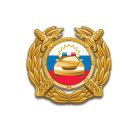 Профилактическая беседа с родителями по теме: «О невозможностибесконтрольного нахождения несовершеннолетних на улице»     Уважаемые родители с целью предотвращения дорожно-транспортныхпроисшествий, с участием детей соблюдайте следующие правила безопасности:• Всегда следите за вашими детьми, никогда не оставляйте их без присмотра,пока они играют во дворе, и особенно около оставленных или движущихсятранспортных средств.• Держите детей за руку и рядом собой всегда, когда вы выходите из дома,таким образом, вы обеспечите им безопасность на дорогах.• Если вы один или одна выезжаете из дома на вашем транспортном средстве,убедитесь, что ваш ребёнок крепко и надёжно пристёгнут в автомобильномкресле или просто на заднем сидение, перед тем как вы начнёте отъезжать отдома.• Используйте двери безопасности, ограждение или ворота в тех местах,которые выходят на проезжую часть из вашего дома, чтобы тем самымобеспечить трудный доступ к автомобильной дороге вашим маленьким детям.• Прогуляйтесь вокруг вашего транспортного средства перед отъездом из дома или двора, где обычно играют дети.• Никогда не позволяйте детям играть на дороге у дома, по которой движетсяваш автомобиль, поскольку ваш ребёнок, когда остаётся без присмотра состороны взрослых, часто использует дорогу как любимое место для игр.• Создайте альтернативные условия для игр ваших детей, чтобы у них непоявилось желание выбежать на улицу, что послужит защитой от несчастныхслучаев на уличных дорогах.• Чтобы как-то решить проблему безопасности на автомобильных дорогах,многие родители используют свой личный автомобиль, которым ониблокируют дорогу, или же устанавливают временный барьер из деревянныхдосок, брёвен или из других подручных материалов, которые имеются в самом гараже или вокруг него. Бывает так, что многие из этих барьеров не являются столь крепкими и дети, когда они катаются на своих велосипедах, самокатах или детских машинках врезаются в эти барьеры и получают травмы.• Лучшим решением для безопасности на дорогах является так называемаясетка дорожной безопасности. Эта сетка протягивается через всё поперечноеполотно дороги. Это очень дешевый, удобный переносной барьер, типасетчатой загородки, который украшает вашу дорогу и не позволит вашим детям выбежать за мячом или какой-либо игрушкой в опасные пределы дороги.• Эта дорожная сетка безопасности также действует как визуальный барьер,чтобы удержать автомобили от въезда на дорогу, где играют дети. Этоособенно важно для водителя, который оставляет автомобиль на улице рядом с вашей подъездной дорогой.• Ни один из приведённых выше способов не может быть эффективнее, чемродительская забота и внимание, когда дело касается безопасности детей.Чрезмерная опека ребёнка может вызвать негативное отношение к этому состороны некоторых взрослых, однако лучше стерпеть некоторые недовольства, чем испытать непоправимые последствия.Напоминаем, что допущение бесконтрольного нахождения ребенкавблизи проезжей части, повлекшее совершение дорожно-транспортногопроисшествия с его участием, подпадает под действие статьи 5.35. КоАП РФ«Неисполнение родителями или иными законными представителяминесовершеннолетних обязанностей по содержанию и воспитаниюнесовершеннолетних» и влечет за собой административную ответственность в виде предупреждения или наложения административного штрафа в размере от ста до пятисот рублей.Согласно п. 1 ст. 21 Гражданского кодекса РФ под несовершеннолетнимпонимается лицо, не достигшее возраста 18 лет.